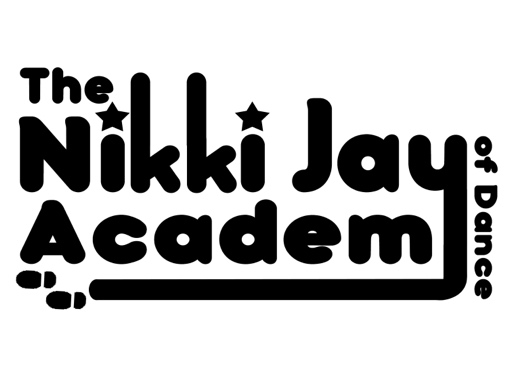 B&W PRINTED UNIFORM ORDER FORMPlease write size wanted in far right column plus name wanted on items if applicable - Items we print names on have a * by them. Please Pay straight into Miss Nikki’s Account upon ordering. Pupils Name: _________________________________________________Please Add up the Total Amount Owed: £______________ITEMOFFICE USE ONLYPRICE CHILDPRICE ADULTSIZES AVAILABLEFILL IN SIZE WANTED & NAME IF APPLICABLENORMAL T.SHIRTGD01BSK201£9£133-4YRS 5-6YRS 7-8YRS 9-11YRS 12-14YRSS(10) M(12) L(14) XL(16) VEST TOPSM016SK016£11£144-6YRS  7-9YRS 10-12YRS S(10) M(12) L(14) XL(16) 2XL(18)OVER THE HEAD HOODY*JH001JH01J£13£191/2YRS 24” 3/4YRS 26”5/6YRS 28”7/8YRS 30”9/11YRS 32”12/13YRS 34”XS 34” S 36”M 40”L 44”XL 48”2XL 52”ZIP THROUGH HOODY*JH50JJH050£16£233/4YRS 26”5/6YRS 28”7/8YRS 30”9/11YRS 32”12/13YRS 34” S 36”M 40”L 44”XL 48”2XL 52”LEGGINSSM064SK064£11£133/4YRS 21”5/6YRS 22”7/8YRS 23”9/10YRS 24.5”11/12YRS 26”XS 82 10M 12L 14XL 16VARSITY JACKET*(BLACK & WHITE OR PURPLE & WHITE) JH43J JH043£22£263/4YRS 26”5/6YRS 28”7/8YRS 30”9/11YRS 32”12/13YRS 34” XS 32”S 34”M 38”L 42”XL 36”2XL 50”BAG* QD070£23£23N/A